EMPLOYEE OF THE YEARThis certificate is proudly presented toAnna MarquezFor being the most productive employee of this year. Morgan Maxwell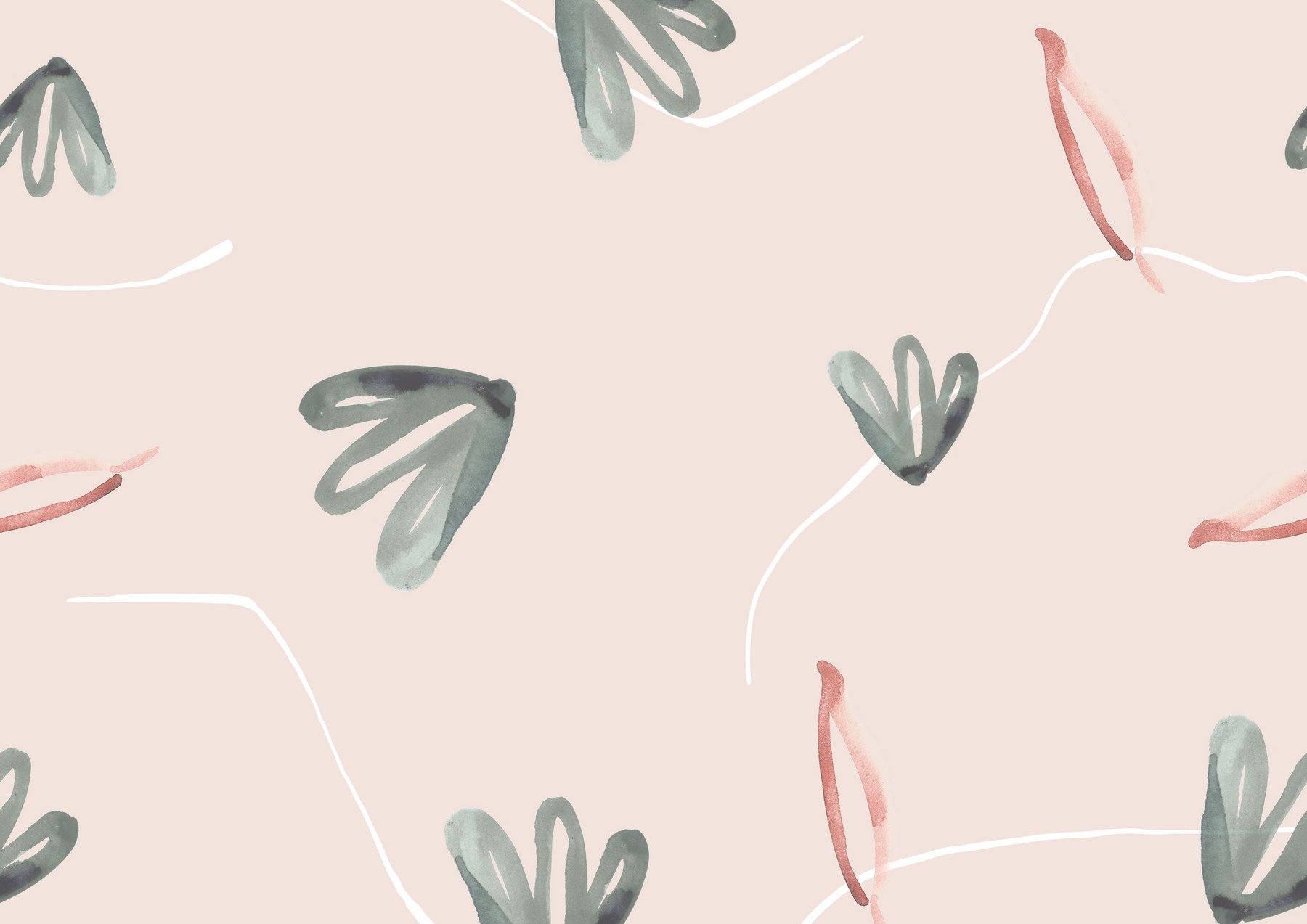 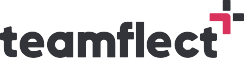 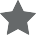  Naomi       Otieno